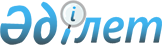 Шығыс Казақстан облысы Шемонаиха ауданы Выдриха селолық округі Выдриха ауылының көшелерін қайта атау туралыШығыс Қазақстан облысы Шемонаиха ауданы Выдриха селолық округі әкімінің 2017 жылғы 20 желтоқсандағы № 01 шешімі. Шығыс Қазақстан облысының Әділет департаментінде 2018 жылғы 22 қаңтарда № 5465 болып тіркелді
      "Қазақстан Республикасының әкімшілік-аумақтық құрылысы туралы" Қазақстан Республикасының 1993 жылғы 8 желтоқсандағы  Заңының 14-бабының 4-тармағына, "Қазақстан Республикасындағы жергілікті мемлекеттік басқару және өзін-өзі басқару туралы" Қазақстан Республикасының 2001 жылғы 23 қаңтардағы Заңының 35-бабының 2-тармағына сейкес, Выдриха селолық округі тұрғындарының пікірлерін және Шығыс Қазақстан облыстык ономастикалық комиссиясының 2017 жылғы 07 қарашадағы қорытындысын есепке ала отырып, Выдриха селолық округінің әкімі ШЕШТІ:
      1. Шығыс Қазақстан облысы Шемонаиха ауданы Выдриха селолық округі Выдриха ауылының келесі көшелері қайта аталсын:
      1) Кирова көшесі Абай көшесіне;
      2) Краснооктябрьская көшесі Луговая көшесіне;
      3) Пионерская көшесі Солнечная көшесіне.
      2. Осы шешімнің орындалуын бакылауды өзіме қалдырамын.
      3. Осы шешім оның алғашқы ресми жарияланған күнінен кейін күнтізбелік он күн өткен соң қолданысқа енгізіледі.
					© 2012. Қазақстан Республикасы Әділет министрлігінің «Қазақстан Республикасының Заңнама және құқықтық ақпарат институты» ШЖҚ РМК
				
      Выдриха селолық округінің әкімі

Л. Ступенько
